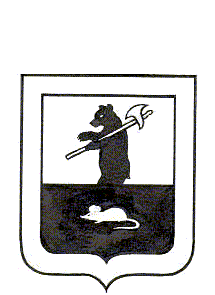 АДМИНИСТРАЦИЯ ГОРОДСКОГО ПОСЕЛЕНИЯ МЫШКИНПОСТАНОВЛЕНИЕг. Мышкин00.00.2021                                                                                                №000          Об утверждении Программы профилактикинарушений обязательных требований, осуществляемойорганом  муниципального  контроля  на  2021 годи на плановый период 2022 - 2023 годыВо исполнение пункта 1 статьи 8.2 Федерального закона от 26.12.2008 № 294-ФЗ «О защите  прав юридических лиц и индивидуальных  предпринимателей при осуществлении государственного контроля (надзора) и муниципального контроля», в соответствии с Федеральным законом  от 06.10.2003 №131-ФЗ «Об общих принципах организации местного самоуправления в Российской Федерации», Постановлением Правительства Российской Федерации от 26.12.2018 года №1680 «Об утверждении общих требований к организации и осуществлению органами государственного контроля (надзора), органами муниципального контроля мероприятий по профилактике нарушений обязательных требований, требований, установленных муниципальными правовыми актами»,  Уставом городского поселения Мышкин Мышкинского  муниципального района Ярославской области,ПОСТАНОВЛЯЕТ: 1. Утвердить Программу профилактики нарушений обязательных требований, осуществляемой органом  муниципального контроля  на  2021 год и на плановый период 2022-2023годы (Приложение №1). 2.  Опубликовать настоящее постановление в газете «Волжские зори» и разместить на официальном сайте  Администрации городского поселения Мышкин в информационно-телекоммуникационной сети «Интернет».          3. Контроль за исполнением настоящего постановления оставляю за собой.          4. Настоящее постановление вступает в силу после его официального опубликования.Глава городскогопоселения Мышкин                                                                              Е.В. ПетровПриложение №1к постановлению Администрации городского поселения Мышкин от 00. 00. 2021 №000ПРОГРАММА профилактики нарушений обязательных требований, осуществляемой органом  муниципального контроля   на  2021 год и на плановый период 2022-2023 годыПаспорт программы1. Аналитическая часть программыПрограмма профилактики нарушений обязательных требований на 2021 год (далее - Программа) разработана в соответствии с Федеральным  законом от 06.10.2003 N 131-ФЗ "Об общих принципах организации местного самоуправления в Российской Федерации", Федеральным законом от 26.12.2008 N 294-ФЗ "О защите прав юридических лиц и индивидуальных предпринимателей при осуществлении государственного контроля (надзора) и муниципального контроля" (далее - Федеральный закон N 294-ФЗ), постановления Правительства Российской Федерацией от 26.12.2018 N 1680 "Об утверждении общих требований к организации и осуществлению органами государственного контроля (надзора), органами муниципального контроля мероприятий по профилактике нарушений обязательных требований, требований, установленных муниципальными правовыми актами".Субъектами профилактических мероприятий при осуществлении муниципального контроля являются юридические лица, индивидуальные предприниматели.Проверки в предыдущие периоды по муниципальному контролю за соблюдением требований, установленных муниципальными правовыми актами в сфере благоустройства  не проводились, заявлений о проведении внепланового муниципального контроля  в сфере благоустройства не поступало.2.Цели и  задачи программыЦелью  программы является предупреждение нарушений, юридическими лицами и индивидуальными предпринимателями обязательных требований, установленных федеральными законами, законами Ярославской области, муниципальными правовыми актами  городского поселения  Мышкин  включая устранение причин, факторов и условий, способствующих возможному нарушению обязательных требований.Для достижения этой цели необходимо решить поставленные задачи:1) укрепление системы профилактики нарушений обязательных требований,установленных федеральными законами, законами Ярославской области и муниципальными правовыми актами городского поселения Мышкин;2) выявление причин, факторов и условий, способствующих нарушениям обязательныхтребований, установленных федеральными законами, законами Ярославской области и муниципальными правовыми актами  городского поселения Мышкин;3) повышение правосознания и правовой культуры руководителей юридических лиц и индивидуальных предпринимателей.3.Планмероприятий по профилактике нарушений в рамках осуществлениямуниципального контроля на 2021 год3.1.Проект планамероприятий по профилактике нарушений в рамках осуществлениямуниципального контроля на 2022-2023 годы4.Оценка эффективности программы.В целях предупреждения нарушений обязательных требований, требований, установленных муниципальными правовыми актами городского поселения Мышкин, устранения причин, факторов и условий, способствующих таким нарушениям, органами муниципального контроля в 2020 году проведены следующие мероприятия:Целевые показатели результативности мероприятий Программы профилактики нарушений обязательных требований, осуществляемой органом  муниципального контроля   на 2021 год  и плановый период 2022-2023 годы. Ожидаемый результат от реализации Программы. Целевые показатели эффективности: 1)повышение эффективности профилактической работы, проводимой Администрацией городского поселения Мышкин, по предупреждению нарушений  юридическими лицами и индивидуальными предпринимателями, осуществляющими деятельность на территории  городского поселения Мышкин, обязательных требований, законодательства;2)улучшение информационного обеспечения  деятельности Администрации  городского поселения Мышкин по профилактике и предупреждению нарушений законодательства;3)уменьшение общего числа нарушений требований законодательства, выявленных посредством организации и проведения проверок юридических лиц и индивидуальных предпринимателей, осуществляющих деятельность на территории  городского поселения Мышкин. Оценка эффективности Программы на 2021 год и плановый период 2022-2023 годы проводится по итогам работы за каждый отчетный год, путем следующего расчета: 1.Снижение доли подконтрольных субъектов (юридических лиц и индивидуальных предпринимателей), допустивших нарушения. Показатель рассчитывается как отношение количества подконтрольных субъектов, допустивших нарушения в отчетном году, к уровню предыдущего года. 2.Увеличение доли субъектов (юридических лиц и индивидуальных предпринимателей), устранивших нарушения, выявленные в результате проведения контрольных мероприятий. Показатель рассчитывается как отношение количества подконтрольных субъектов, устранивших нарушения в отчетном году, к уровню предыдущего года.Наименование программы«Профилактика нарушений обязательных требований законодательства, осуществляемая  органом  муниципального контроля на 2021 год и на плановый период 2022-2023 годы»Основание разработки  программы (наименование и номер соответствующего правового акта) Федеральный закон от 06.10.2003 №131-ФЗ «Об общих принципах организации местного самоуправления в Российской Федерации»; Федеральный закон  от 26.12.2008 № 294-ФЗ «О защите прав юридических лиц и индивидуальных предпринимателей при осуществлении государственного контроля (надзора) и муниципального контроля»; Постановление Правительства Российской Федерации от 26.12.2018 года №1680 «Об утверждении общих требований к организации и осуществлению органами государственного контроля (надзора), органами муниципального контроля мероприятий по профилактике нарушений обязательных требований, требований, установленных муниципальными правовыми актами».  Ответственный исполнительАдминистрация городского поселения МышкинЦели программыПредупреждение нарушений, юридическими лицами и индивидуальными предпринимателями  обязательных требований, установленных федеральными законами, законами Ярославской области и муниципальными правовыми актами Администрации городского поселения Мышкин, включая устранение причин, факторов и условий, способствующих возможному нарушению обязательных требований.Задачи программы-Укрепление системы профилактики нарушений обязательных требований путем активизации профилактической деятельности;-Выявление причин, факторов и условий, способствующих нарушениям обязательных требований;-Повышение правосознания и правовой культуры руководителей юридических лиц и индивидуальных предпринимателей.Ожидаемые результаты от реализации программы- Повысить эффективность профилактической работы, проводимой Администрацией городского поселения Мышкин по предупреждению нарушений юридическими лицами и индивидуальными предпринимателями, осуществляющими деятельность на территории городского поселения Мышкин обязательных требований,  установленных федеральными законами, законами Ярославской области и муниципальными правовыми актами Администрации городского поселения Мышкин;-Улучшить информационное обеспечение деятельности Администрации городского поселения Мышкин по профилактике и предупреждению нарушений законодательства;-Уменьшить  число нарушений обязательных требований, установленных федеральными законами, законами Ярославской области, муниципальными правовыми актами Администрации городского поселения Мышкин выявленных посредством организации и проведения проверок юридических лиц и индивидуальных предпринимателей, осуществляющих деятельность на территории  городского поселения Мышкин.Сроки  и этапы реализации программына 2021 год и плановый период 2022-2023 годыОбзор по каждому виду  муниципального контроляОбзор по каждому виду  муниципального контроляНаименованиевида муниципального контроля Перечень нормативных правовых актов, содержащих обязательные требования, оценка соблюдения которых является  предметом муниципального контроля1.  Муниципальный жилищный контроль на территории городского поселения Мышкин.- Жилищный кодекс Российской Федерации;-  Федеральный  закон от 06.10.2003 № 131-ФЗ «Об общих принципах организации местного самоуправления в Российской Федерации»;-  Федеральный закон от 26.12.2008 № 294-ФЗ «О защите прав юридических лиц и индивидуальных предпринимателей при осуществлении государственного контроля (надзора) и муниципального контроля»;- Закон Ярославской области от 06.12.2012 № 61-з «О муниципальном жилищном контроле на территории Ярославской области»;-постановление Администрации городского поселения Мышкин от  18.08.2020 №172 «Об утверждении административного регламента исполнения муниципальной функции по осуществлению муниципального  жилищного  контроля  на  территории  городского  поселения   Мышкин» (с изм. от 09.12.2020 № 240, от 24.12.2020 № 249);-постановление Администрации городского поселения Мышкин от  27.11.2020 №233  «О порядке организации и осуществления муниципального жилищного контроля на территории городского поселения Мышкин». 2. Муниципальный контроль за обеспечением сохранности автомобильных дорог местного значения в границах городского поселения Мышкин.- Земельный кодекс Российской Федерации;- Федеральный  закон от 06.10.2003 № 131-ФЗ «Об общих принципах организации местного самоуправления в Российской Федерации»;- Федеральный  закон от 08.11.2007 № 257-ФЗ «Об автомобильных дорогах и о дорожной деятельности в Российской Федерации и о внесении изменений в отдельные законодательные акты Российской Федерации»;- Федеральный закон от 26.12.2008 № 294-ФЗ «О защите прав юридических лиц и индивидуальных предпринимателей при осуществлении государственного контроля (надзора) и муниципального контроля»- постановление Администрации ГП Мышкин от 24.05.2013 №63 "Об утверждении административного регламента исполнения муниципальной функции осуществления муниципального контроля за обеспечением сохранности автомобильных дорог местного значения в границах городского поселения Мышкин"    (с изм. от 18.09.2013 № 107, от 07.02.2017 № 27);- постановление Администрации  городского поселения Мышкин от 07.09.2017 № 260 «Об утверждении Порядка осуществления муниципального контроля за обеспечением сохранности автомобильных дорог местного значения в границах городского поселения Мышкин».3. Муниципальный контроль в сфере благоустройства в границах поселения на территории городского поселения Мышкин.- Федеральный закон от 06.10.2003 № 131-ФЗ «Об общих принципах организации местного самоуправления в Российской Федерации»;- Федеральный закон от 26.12.2008 № 294-ФЗ «О защите прав юридических лиц и индивидуальных предпринимателей при осуществлении государственного контроля (надзора) и муниципального контроля»;- Федеральный закон от 2 мая 2006 года    № 59-ФЗ «О порядке рассмотрения обращений граждан Российской Федерации» (далее – Федеральный закон от 2 мая 2006 года № 59-ФЗ) (Российская газета, 2006, 5 мая, № 95);- Закон Ярославской области от 3 декабря 2007 г. № 100-з «Об административных правонарушениях» (Губернские вести, 2007, 8 декабря, № 98);- Правила подготовки органами государственного контроля (надзора) и органами муниципального контроля ежегодных планов проведения плановых проверок юридических лиц и индивидуальных предпринимателей, утвержденными постановлением Правительства Российской Федерации от 30 июня 2010 г. № 489 «Об утверждении Правил подготовки органами государственного контроля (надзора) и органами муниципального контроля ежегодных планов проведения плановых проверок юридических лиц и индивидуальных предпринимателей» (далее – Правила подготовки ежегодных планов) (Собрание законодательства Российской Федерации, 2010, 12 июля, № 28, ст. 3706);- приказ Генеральной прокуратуры Российской Федерации от 27 марта 2009 г. № 93 «О реализации Федерального закона от 26.12.2008 № 294-ФЗ «О защите прав юридических лиц и индивидуальных предпринимателей при осуществлении государственного контроля (надзора) и муниципального контроля» (далее – приказ Генеральной прокуратуры от 27 марта 2009 г. № 93) (Законность, 2009, № 5);- приказ Министерства экономического развития Российской Федерации от 30 апреля 2009 г. № 141 «О реализации положений Федерального закона «О защите прав юридических лиц и индивидуальных предпринимателей при осуществлении государственного контроля (надзора) и муниципального контроля» (далее – приказ Минэкономразвития от 30 апреля 2009 г.    № 141) (Российская газета, 2009, 14 мая,     № 85);- Перечень документов и (или) информации, запрашиваемых и получаемых в рамках межведомственного информационного взаимодействия органами государственного контроля (надзора), органами муниципального контроля при организации и проведении проверок от иных государственных органов, органов местного самоуправления либо подведомственных государственным органам или органам местного самоуправления организаций, в распоряжении которых находятся эти документы и (или) информация, утвержденным распоряжением Правительства Российской Федерации от 19 апреля 2016 г. № 724-р (далее – Перечень) (Собрание законодательства Российской Федерации, 2016, 2 мая, № 18, ст. 2647);-решение Муниципального Совета городского поселения Мышкин от 27.03.2018 № 6 «Об утверждении Правил благоустройства городского поселения Мышкин» (с изм. от 30.05.18 №10, от 21.08.2018 №13, от 04.02.20 №2);-постановление Администрации городского поселения Мышкин от 10.10.2018 № 283 «Об утверждении Административного регламента исполнения муниципальной функции по осуществлению муниципального контроля (надзора) в сфере благоустройства на территории городского поселения Мышкин»;4. Муниципальный земельный контроль в границах  городского поселения Мышкин.- Земельный кодекс Российской Федерации;- Федеральный закон от 06.10.2003             № 131-ФЗ «Об общих принципах организации местного самоуправления в Российской Федерации»;- Федеральный закон от 26.12.2008             № 294-ФЗ «О защите прав юридических лиц и индивидуальных предпринимателей при осуществлении государственного контроля (надзора) и муниципального контроля»;-постановление Администрации городского поселения Мышкин от 10.10.2018 от 284 "Об утверждении административного регламента исполнения муниципальной функции по  осуществлению муниципального земельного  контроля  на  территории городского  поселения   Мышкин" (с изм. от 09.12.2020 № 239);- постановление Администрации  городского поселения Мышкин от 10.10.2018 № 285 «Об утверждении Порядка осуществления муниципального земельного контроля на территории городского поселения Мышкин»;- постановление Администрации  городского поселения Мышкин от 10.12.2019 № 282 «Об утверждении порядка оформления плановых (рейдовых) заданий на проведение плановых (рейдовых) осмотров, обследований, исследований, измерений, наблюдений и результатов их проведения при осуществлении муниципального контроля».№ п/пНаименование мероприятияОтветственный исполнительСрок проведения1.Размещение на официальном сайте Администрации городского поселения Мышкин для каждого вида муниципального контроля перечней нормативных правовых актов, муниципальных правовых актов или отдельных его частей, содержащих обязательные требования, требования, установленные муниципальными правовыми актами, оценка соблюдения которых является предметом  вида  муниципального контроля, а также текстов соответствующих нормативных актов.Должностное лицо, уполномоченное на осуществление муниципального контроляВ течение года (по мере необходимости)2.Информирование юридических лиц и индивидуальных предпринимателей по вопросам соблюдения обязательных требований, требований, установленных муниципальными правовыми актамиДолжностное лицо, уполномоченное на осуществление муниципального контроляВ течение года (по мере необходимости)3.Обобщение  практики осуществления видов муниципального контроля  и размещение на официальном сайте Администрации городского поселения МышкинДолжностное лицо, уполномоченное на осуществление муниципального контроляЕжегодно IV квартал№ п/пНаименование мероприятияОтветственный исполнительСрок проведения1.Размещение на официальном сайте Администрации городского поселения Мышкин для каждого вида муниципального контроля перечней нормативный правовых актов, муниципальных правовых актов или отдельных его частей, содержащих обязательные требования, требования, установленные муниципальными правовыми актами, оценка соблюдения которых является предметом  вида  муниципального контроля, а также текстов соответствующих нормативных актов.Должностное лицо, уполномоченное на осуществление муниципального контроляВ течение года (по мере необходимости)2.Информирование юридических лиц и индивидуальных предпринимателей по вопросам соблюдения обязательных требований, требований, установленных муниципальными правовыми актамиДолжностное лицо, уполномоченное на осуществление муниципального контроляВ течение года (по мере необходимости)3.Обобщение  практики осуществления видов муниципального контроля  и размещение на официальном сайте Администрации городского поселения МышкинДолжностное лицо, уполномоченное на осуществление муниципального контроляЕжегодно IV кварталN п/пНаименование мероприятияРезультат проведения мероприятия1.Размещение на официальном сайте Администрации  городского поселения  Мышкин  для каждого вида муниципального контроля перечней нормативный правовых актов, муниципальных правовых актов или отдельных его частей, содержащих обязательные требования, требования, установленные муниципальными правовыми актами, оценка соблюдения которых является предметом  вида  муниципального контроля, а также текстов соответствующих нормативных актов.Информация, предусмотренная мероприятием, размещена на официальном сайте Администрации  городского поселения Мышкин, в сети "Интернет"2.Информирование юридических лиц и индивидуальных предпринимателей по вопросам соблюдения обязательных требований, требований, установленных муниципальными правовыми актамиИсполнителями мероприятий на постоянной основе обеспечивается информирование юридических лиц, индивидуальных предпринимателей в устной  форме по вопросам соблюдения обязательных требований законодательства, через официальный сайт Администрации городского поселения Мышкин в сети «Интернет»3.Обобщение  практики осуществления видов муниципального контроля  и размещение на официальном сайте Администрации  городского поселения МышкинИсполнителями мероприятий обеспечено размещение  практики осуществления муниципального контроля и размещение соответствующих обобщений на официальном сайте Администрации  городского  поселения Мышкин, в сети "Интернет" в VI квартале 2021 года 